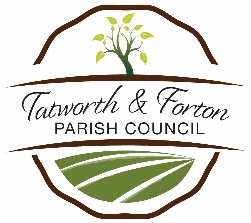 Chairman, Councillor D Peake : Councillors: S Adams, P Chapple, R Down,      L Mattey, K Patay E Peadon, R Wardell.You are hereby summoned to attend the following Meeting of: Tatworth and Forton Council Planning CommitteeTime:	6.15pm          Date:	4th April 2024     Place: Tatworth Memorial HallMEMBERS OF THE PUBLIC AND THE PRESS ARE INVITED TO ATTEND ALL COUNCIL MEETINGS (Public Bodies (Admission to Meetings) Act 1960)Nigel Tinley        Clerk  26th March 2024(Prior to the start of the Meeting) An opportunity for questions and comments from members of the public raising any matter of concern affecting Tatworth & Forton. No decision can be taken during this session but the Chairman may decide to refer any matter for further consideration. The Parish Council may also wish to ask for the District or County Council’s support on any matter of particular concern to the Parish.                                                        AGENDA22/24 Apologies for absence – to receive apologies for absence (Section 85(1) of the Local Government Act 1972)23/24 Declarations of interest:Under the Localism Act 2011 (sections 26-37 and Schedule 4) and in accordance with the Council’sCode of Conduct, members are required to declare any interests which are not currently entered in the member’s register of interests or, if he/she has not notified the Monitoring Officer of it.24/24 To approve and sign as a correct record Minutes of the Planning Committee Meeting held on 7th March 202425/24 Planning Applications:19/01053/FUL Thorhild Tatworth Road ChardWhat is proposed? Since the SSDC Planning Committee held 20th August 2020,  changes have been made to plans. Comments are welcomed on the changes.24/00408/FUL Land Rear Of Southcott Belle View Terrace School LaneWhat is proposed?  The erection of a detached dwelling and associated parking26/24  Planning Enforcement. Response from Somerset Council. 27/24 Other planning matters that councillors wish to report28/24 Date of Next Meeting – 2nd May 2024